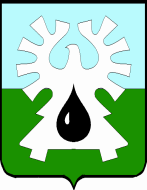 ГОРОДСКОЙ ОКРУГ УРАЙХанты-Мансийского автономного округа - ЮгрыАДМИНИСТРАЦИЯ ГОРОДА УРАЙПОСТАНОВЛЕНИЕот ______________                                                                                               №__________О внесении изменений в постановление администрации города Урай от 25.09.2018 №2466«Об утверждении муниципальной программы «Улучшение жилищных условий жителей, проживающих на территории муниципального образования город Урай» на 2019-2030 годы»В целях реализации государственной программы Ханты-Мансийского автономного округа – Югры «Строительство», утвержденной постановлением Правительства Ханты-Мансийского автономного округа – Югры от 10.11.2023 №561-п, в соответствии с Жилищным кодексом Российской Федерации, статьей 179 Бюджетного кодекса Российской Федерации, Федеральным законом от 06.10.2003 №131-ФЗ «Об общих принципах организации местного самоуправления в Российской Федерации», постановлением администрации города Урай от 25.06.2019 №1524 «О муниципальных программах муниципального образования городской округ город Урай», на основании постановления Правительства Ханты-Мансийского автономного округа – Югры от 09.09.2023 №450-п «О мерах по обеспечению жилыми помещениями лиц, участвующих в специальной военной операции на территориях Украины, Донецкой Народной Республики, Луганской Народной Республики, Запорожской, Херсонской областей, членов их семей и внесении изменений в некоторые постановления Правительства Ханты-Мансийского автономного округа – Югры»: 1. Внести изменения в постановление администрации города Урай от 25.09.2018 №2466 «Об утверждении муниципальной программы «Улучшение жилищных условий жителей, проживающих на территории муниципального образования город Урай» на 2019 - 2030 годы»:1) в преамбуле слова «Развитие жилищной сферы», утвержденной постановлением Правительства Ханты-Мансийского автономного округа - Югры от 31.10.2021 №476-п» заменить словами «Строительство», утвержденной постановлением Правительства Ханты-Мансийского автономного округа – Югры от 10.11.2023 №561-п»;2) в приложение к постановлению согласно приложению.2. Опубликовать постановление в газете «Знамя» и разместить на официальном сайте органов местного самоуправления города Урай в информационно-телекоммуникационной сети «Интернет». 3. Контроль за выполнением постановления возложить на заместителя главы города Урай – председателя комитета по управлению муниципальным имуществом администрации города Урай В.Р.Гарифова.Глава города Урай                                                                                                        Т.Р. ЗакирзяновПриложение к постановлению администрации города Урай от _____________ № _____Изменения в муниципальную программу «Улучшение жилищных условий жителей, проживающих на территории муниципального образования город Урай» на 2019-2030 годы (далее – муниципальная программа)В паспорте муниципальной программы:1) строку 9 изложить в новой редакции:«»;2) строку 11 изложить в новой редакции:«».2. В пункте 2.20 раздела 2:в абзаце первом слова «принимающие участие» заменить словами «принимающие и принимавшие участие»;абзац второй изложить в новой редакции:«К членам семьи участников специальной военной операции относятся: совместно проживающие супруг (супруга), дети и родители участника специальной военной операции.».3. Таблицу 1 и примечания к ней изложить в новой редакции:«Таблица 1 Целевые показатели муниципальной программы(1) Указ Президента Российской Федерации  от 07.05.2018 №204 «О национальных целях и стратегических задачах развития Российской Федерации на период до 2024 года».(2) Распоряжение Правительства Ханты-Мансийского автономного округа - Югры от 15.03.2013 №92-рп  «Об оценке эффективности деятельности органов местного самоуправления городских округов и муниципальных районов Ханты-Мансийского автономного округа – Югры».(3)Региональный проект «Обеспечение устойчивого сокращения непригодного для проживания жилищного фонда», утвержденный протоколом заседания Проектного комитета Ханты-Мансийского автономного округа - Югры от 04.12.2018 №37.».4. Таблицу 1 (продолжение) и примечания к ней изложить в новой редакции:«Таблица 1 (продолжение)Целевые показатели муниципальной программы(1) Указ Президента Российской Федерации  от 07.05.2018 №204 «О национальных целях и стратегических задачах развития Российской Федерации на период до 2024 года».(2) Распоряжение Правительства Ханты-Мансийского автономного округа - Югры от 15.03.2013 №92-рп  «Об оценке эффективности деятельности органов местного самоуправления городских округов и муниципальных районов Ханты-Мансийского автономного округа – Югры».(3)Региональный проект «Обеспечение устойчивого сокращения непригодного для проживания жилищного фонда», утвержденный протоколом заседания Проектного комитета Ханты-Мансийского автономного округа - Югры от 04.12.2018 №37.».5. Таблицу 2 изложить в новой редакции: «Таблица 2Распределение финансовых ресурсов муниципальной программы».6. Приложение 2 к муниципальной программе изложить в следующей редакции:«Приложение 2 к муниципальной программе «Улучшение жилищных условий жителей, проживающих на территории муниципального образования город Урай» на 2019 - 2030 годыНаправления основных мероприятий муниципальной программы».7. Приложение 3 к муниципальной программе изложить в следующей редакции:«Приложение 3 к муниципальной программе «Улучшение жилищных условий жителей, проживающих на территории муниципального образования город Урай» на 2019-2030 годыПубличная декларация о результатах реализации мероприятий муниципальной программы«Улучшение жилищных условий жителей, проживающих на территории муниципального образования город Урай»на 2019-2030 годы».8. В приложении 4 к муниципальной программе:1) пункт 1.2 изложить в следующей редакции:«1.2. К членам семьи участников специальной военной операции относятся: состоящие совместно с ним на учете в качестве нуждающихся в жилых помещениях, предоставляемых по договорам социального найма, супруг, супруга, родители и дети участника специальной военной операции.»;2) в подпункте 2 пункта 2.1 слова «P – норматив средней рыночной стоимости 1 кв.м. общей площади жилого помещения, установленный Региональной службой по тарифам Ханты-Мансийского автономного округа - Югры для городского округа Урай Ханты-Мансийского автономного округа - Югры на дату подачи заявления о предоставлении субсидии» заменить словами «P – норматив средней рыночной стоимости 1 кв.м. общей площади жилого помещения, установленный Региональной службой по тарифам Ханты-Мансийского автономного округа - Югры для городского округа Урай Ханты-Мансийского автономного округа - Югры на 3 квартал года, предшествующего году подачи заявления о предоставлении субсидии.»;3) в пункте 2.6:а) абзац первый после слов «предоставляемых по договорам социального найма» дополнить словами «в соответствии с Жилищным кодексом Российской Федерации»;   б) абзац второй после слов «нуждающихся в улучшении жилищных условий» дополнить словами «в соответствии с Жилищным кодексом Российской Федерации».   4) подпункт 2 пункта 2.8 изложить в новой редакции:«2) финансирование строительства жилого помещения по договору участия в долевом строительстве жилья после перехода права собственности участнику специальной военной операции и членам его семьи;»;5) в пункте 2.9 слова «120 календарных дней» заменить словами «90 календарных дней»;6) пункт 2.10 дополнить абзацем вторым следующего содержания: «Заявление и документы, подтверждающие основания для продления срока действия решения о предоставлении субсидии, подаются до истечения срока действия решения о предоставлении субсидии.»; 7) подпункт 1 пункта 3.1 изложить в новой редакции:«1) на оплату по договорам на приобретение (строительство) жилых помещений на счет организации, осуществляющей строительство жилого помещения, или продавца жилого помещения в соответствии с реквизитами, указанными в представленном заявителем договоре, после перехода права собственности участнику специальной военной операции и членам его семьи;».9. Дополнить муниципальную программу приложением 5 следующего содержания:«Приложение 5 к муниципальной программе «Улучшение жилищных условий жителей, проживающих на территории муниципального образования город Урай» на 2019-2030 годы Порядок о первоочередном переселении участников специальной военной операции, членов их семей из жилых помещений, расположенных в жилых домах, признанных аварийными (далее – Порядок)Общие положенияНастоящий Порядок определяет условия первоочередного переселения граждан Российской Федерации, призванных на военную службу по мобилизации в Вооруженные Силы Российской Федерации, поступивших после 23.02.2022 на военную службу по контракту в Вооруженные Силы Российской Федерации (через Военный комиссариат Ханты-Мансийского автономного округа - Югры, пункт отбора на военную службу по контракту 3 разряда, г. Ханты-Мансийск), принимающих (принимавших) участие в специальной военной операции на территориях Украины, Донецкой Народной Республики, Луганской Народной Республики, Запорожской, Херсонской областей (за исключением лиц, в отношении которых в установленном законодательством Российской Федерации порядке компетентные органы Российской Федерации проводят процессуальные действия, направленные на установление признаков состава преступления по статье 337 и (или) статье 338 Уголовного кодекса Российской Федерации, или в отношении которых имеются вступившие в законную силу решения суда по одной из указанных статей Уголовного кодекса Российской Федерации), заключивших контракт о добровольном содействии в выполнении задач, возложенных на Вооруженные Силы Российской Федерации (далее - участники специальной военной операции), членов их семей из жилых помещений, расположенных в жилых домах, признанных аварийными, и являющихся для них единственными (далее Порядок).К членам семьи участников специальной военной операции относятся: совместно проживающие супруг (супруга), дети и родители участника специальной военной операции. Порядок первоочередного переселения участников специальной военной операции и членов их семейУчастники специальной военной операции, члены их семей, проживающие в жилых помещениях, расположенных в жилых домах, признанных аварийными, и являющиеся для них единственными, расселяются в первоочередном порядке на основании их заявления. Расселение участников специальной военной операции, членов их семей, проживающих в жилых помещениях, расположенных в жилых домах, признанных аварийными, осуществляется в соответствии со статьями 32, 86, 89 Жилищного кодекса Российской Федерации, решением Думы города Урай от 22.09.2011 №70  «О порядке распоряжения жилыми помещениями, находящимися в собственности муниципального образования город Урай, предназначенных для предоставления по договору мены гражданам - собственникам жилых помещений, признанных непригодными для проживания, в расселяемых жилых домах», постановлением администрации города Урай от 06.04.2012 №1056 «Об утверждении Положения о порядке и условиях освобождения от доплаты или предоставления рассрочки гражданам, приобретающим жилые помещения, находящиеся в муниципальной собственности, и отсрочки платежа гражданам, которые приобрели жилые помещения, находящиеся в муниципальной собственности, в рассрочку».Решение о признании граждан соответствующими категории, определенной пунктом 2.20 раздела 2 муниципальной программы «Улучшение жилищных условий жителей, проживающих на территории муниципального образования город Урай» на 2019-2030 годы, утвержденной постановлением администрации города Урай от 25.09.2018 №2466, принимается на основании следующих документов: 1) заявление по форме, установленной приложением к настоящему Порядку;2) документы, удостоверяющие личность гражданина и совместно проживающих с ним членов семьи;3) нотариально удостоверенная доверенность представителя гражданина (в случае, если заявление от имени гражданина, отнесенного к категории, указанной в пункте 1.1 настоящего Порядка, подписывается и (или) подается представителем); 4) документы, содержащие сведения о месте жительства гражданина и членов его семьи;5) правоустанавливающие документы на жилое помещение, занимаемое гражданином и членами его семьи, права на которое не зарегистрированы в Едином государственном реестре недвижимости и которые не находятся в распоряжении администрации города Урай;5) документы с предыдущего места жительства, подтверждающие наличие либо отсутствие в собственности у гражданина, членов семьи объектов недвижимого имущества, права на которые не зарегистрированы в Едином государственном реестре недвижимости, в том числе на ранее существовавшие фамилию, имя, отчество в случае их изменения (в отношении прав, зарегистрированных до 10.07.1998, для граждан, прибывших в Ханты-Мансийский автономный округ – Югру);6) сведения из Единого государственного реестра записей актов гражданского состояния о рождении, заключении брака, расторжении брака, перемене фамилии, имени, отчества; 7) сведения из Единого государственного реестра недвижимости о наличии/отсутствии жилых помещений на праве собственности у гражданина и членов его семьи на территории Российской Федерации;8) сведения из Бюджетного учреждения Ханты-Мансийского автономного округа – Югры «Центр имущественных отношений» о наличии/отсутствии жилых помещений на праве собственности у гражданина и членов его семьи;9) сведения об отнесении граждан к участникам специальной военной операции, представленные Департаментом строительства и жилищно-коммунального комплекса Ханты-Мансийского автономного округа - Югры (в части наличия сведений, полученных от Военного комиссариата Ханты-Мансийского автономного округа - Югры, пункта отбора на военную службу по контракту 3 разряда, г. Ханты-Мансийск);10) сведения о признании дома аварийным и подлежащим сносу.Сведения, указанные в подпунктах  6 – 10 настоящего пункта, могут быть представлены гражданином, членами его семьи по собственной инициативе либо по запросу администрации города Урай. 2.4. Решение о признании граждан соответствующими категории, определенной пунктом 2.20 раздела 2 муниципальной программы «Улучшение жилищных условий жителей, проживающих на территории муниципального образования город Урай» на 2019-2030 годы, утвержденной постановлением администрации города Урай от 25.09.2018 №2466, принимается администрацией города Урай после проверки документов, указанных в пункте 2.3 настоящего Порядка, не позднее 15 рабочих дней с даты представления (получения) указанных  документов, и оформляется  постановлением администрации города Урай. 2.5. Администрация города Урай принимает решение об отказе в признании граждан  соответствующими категории, определенной пунктом 2.20 раздела 2 муниципальной программы «Улучшение жилищных условий жителей, проживающих на территории муниципального образования город Урай» на 2019-2030 годы, утвержденной постановлением администрации города Урай от 25.09.2018 №2466, в следующих случаях: 1) не представлены документы, сведения, указанные в подпунктах 1 – 5 пункта 2.3 настоящего Порядка; 2) гражданин и члены его семьи не соответствуют категории, указанной в пункте 1.1 настоящего Порядка; 3) представлены недостоверные, недействительные документы и сведения; 4) заявитель и члены его семьи ранее использовали право на первоочередное переселение из жилых помещений, расположенных в жилых домах, признанных аварийными;5) заявителем подано обращение в администрацию города Урай об отзыве заявления. Граждане вправе обжаловать решение администрации города Урай об отказе в признании граждан  соответствующими категории, определенной пунктом 2.20 раздела 2 муниципальной программы «Улучшение жилищных условий жителей, проживающих на территории муниципального образования город Урай» на 2019-2030 годы, утвержденной постановлением администрации города Урай от 25.09.2018 №2466, в соответствии с законодательством Российской Федерации. 2.6. Решение о признании граждан соответствующими категории, определенной пунктом 2.20 раздела 2 муниципальной программы «Улучшение жилищных условий жителей, проживающих на территории муниципального образования город Урай» на 2019-2030 годы, утвержденной постановлением администрации города Урай от 25.09.2018 №2466, является основанием для расселения участников специальной военной операции и членов их семей из жилых помещений, расположенных в жилых домах, признанных аварийными.Заключительные положенияПервоочередное переселение участников специальной военной операции и членов их семей в соответствии с настоящим Порядком осуществляется один раз. Приложение к Порядку о первоочередном переселении участников военной операции, членов их семей из жилых помещений, расположенных в жилых домах, признанных аварийнымиВ   администрацию города Урай        от   ________________________________________________________________________________проживающего (ей) по адресу________________________________________________________телефон: __________________________________Заявление	Прошу признать нашу семью, проживающую по адресу:________________________________, в составе _______ человек: ___________________________________________________________________________________________________________________________________________________________________________________________________________________________________________________, соответствующими категории, определенной пунктом 2.20 раздела 2 муниципальной программы «Улучшение жилищных условий жителей, проживающих на территории муниципального образования город Урай» на 2019-2030 годы, утвержденной постановлением администрации города Урай от 25.09.2018 №2466.Подпись заявителя (ей)                    ______________________ Дата «____» ______________ годаПодписи членов семьи заявителя      ____________________ Дата «_____» ______________ года                                                               ____________________ Дата «_____» ______________ годаМне известно, что предоставление недостоверной информации, заведомо ложных сведений, указанных в заявлении, повлечет отказ в признании семьи имеющей право на первоочередное переселение из аварийного фонда.                                                                                                                 __________________                                                                                                                  подпись заявителяВ соответствии с требованиями статьи 9 Федерального закона от 27.07.2006 №152-ФЗ «О персональных данных» подтверждаю свое согласие на обработку администрацией города  Урай,  а  также  уполномоченным  органом  государственной  власти  Ханты-Мансийского автономного округа – Югры (далее - Оператор) моих персональных данных, включающих: фамилию, имя, отчество, пол, дату рождения, адрес проживания, контактный телефон, а также любых других персональных данных, необходимых для первоочередного переселения участника специальной военной операции, членов его семьи из жилого помещения, расположенного в жилом доме, признанном аварийным, в рамках  муниципальной  программы «Улучшение жилищных условий жителей, проживающих на территории муниципального образования город Урай» на 2019-2030 годы, утвержденной постановлением администрации города Урай от 25.09.2018 № 2466.Предоставляю Оператору осуществлять все действия (операции) с моими персональными данными, включая сбор, систематизацию, накопление, хранение, обновление, изменение, использование, обезличивание, блокирование, уничтожение. Оператор вправе обрабатывать мои персональные данные посредством внесения их в электронную базу данных, включения в списки (реестры) и отчетные формы, предусмотренные документами, регламентирующими предоставление отчетных данных (документов), а так же запрашивать информацию и документы, необходимые для первоочередного переселения участника специальной военной операции, членов его семьи из жилого помещения, расположенного в жилом доме, признанном аварийным.Оператор имеет право во исполнение своих обязательств на обмен (прием и передачу) моими персональными данными с органами государственной власти и местного самоуправления с использованием машинных носителей или по каналам связи, с соблюдением мер, обеспечивающих их защиту от несанкционированного доступа.Настоящее согласие действует бессрочно. Настоящее согласие может быть отозвано путем направления соответствующего требования в письменной форме.К заявлению прилагаю следующие документы:____________________________________________________________________________           (указывается наименование документа и его реквизиты)____________________________________________________________________________                         (указывается наименование документа и его реквизиты)       3. ____________________________________________________________________________                         (указывается наименование документа и его реквизиты)       4._____________________________________________________________________________                         (указывается наименование документа и его реквизиты)       5._____________________________________________________________________________                          (указывается наименование документа и его реквизиты)Подпись заявителя (ей)                    ______________________ Дата «____» ______________ годаПодписи членов семьи заявителя      ____________________ Дата «_____» ______________ года                                                               ____________________ Дата «_____» ______________ годаДокументы принял специалист           ______________   ___________________________________                                                                                              (подпись)                                                  (Ф.И.О.) «____» _____________ года9Целевые показателимуниципальной программыУвеличение количества квадратных метров расселенного аварийного  жилищного фонда за весь период реализации муниципальной программы до 34,2 тыс. кв.м.;Увеличение доли населения, получившего жилые помещения и улучшившего жилищные условия в отчетном году, в общей численности населения, состоящего на учете в качестве нуждающихся в жилых помещениях, за весь период реализации муниципальной программы до 5%;Сохранение доли детей-сирот и детей, оставшихся без попечения родителей, лиц из числа детей-сирот и детей, оставшихся без попечения родителей, обеспеченных жилыми помещениями, в общем количестве включенных на начало года в список детей-сирот и детей, оставшихся без попечения родителей, лиц из числа детей-сирот и детей, оставшихся без попечения родителей, которые подлежат обеспечению жилыми помещениями специализированного жилищного фонда по договорам найма специализированных жилых помещений, за весь период реализации муниципальной программы  на уровне 100%.11Параметры финансовогообеспечения муниципальнойпрограммы1. Источник финансового обеспечениямуниципальной программы:1) бюджет города Урай, 2) бюджет Ханты-Мансийского автономного округа – Югры (далее также - бюджет ХМАО-Югры),3) федеральный бюджет.2. Для реализации муниципальной программы всего необходимо:1) на 2019 год – 745 096,0 тыс. рублей;2) на 2020 год – 485 813,7 тыс. рублей;3) на 2021 год – 598 667,3 тыс. рублей;4) на 2022 год – 336 193,6 тыс. рублей;5) на 2023 год – 744 661,2 тыс. рублей;6) на 2024 год – 78 732,1 тыс. рублей;7) на 2025 год – 74 619,5 тыс. рублей;8) на 2026 год – 80 008,0 тыс. рублей;9) на 2027 год – 29 580,9 тыс. рублей;10) на 2028 год – 29 580,9  тыс. рублей;11) на 2029 год – 29 580,9  тыс. рублей;12) на 2030 год – 29 580,9  тыс. рублей.№ п/пНаименование показателяЕд. изм.Базовый показатель на начало реализации муниципальной программыЗначение показателя по годамЗначение показателя по годамЗначение показателя по годам№ п/пНаименование показателяЕд. изм.Базовый показатель на начало реализации муниципальной программы2019г.2020г.2021г.1.Количество квадратных метров расселенного аварийного жилищного фонда (1), (3)тыс. кв.м.4,55,65,37,42.Доля населения, получившего жилые помещения и улучшившего жилищные условия в отчетном году, в общей численности населения, состоящего на учете в качестве нуждающихся в жилых помещениях (2)%38,28263643.Доля детей-сирот и детей, оставшихся без попечения родителей, лиц из числа детей-сирот и детей, оставшихся без попечения родителей, обеспеченных жилыми помещениями, которые подлежат обеспечению жилыми помещениями специализированного жилищного фонда по договорам найма специализированных жилых помещений%1006910065№ п/пНаименование показателяЕд. изм.Значение показателя по годамЗначение показателя по годамЗначение показателя по годамЗначение показателя по годамЗначение показателя по годамЗначение показателя по годамЗначение показателя по годамЗначение показателя по годамЗначение показателя по годамЦелевое значение показателя на момент окончания реализации муниципальной программы№ п/пНаименование показателяЕд. изм.2022г2023г2024г2025г2026г2027г2028г2029г2030гЦелевое значение показателя на момент окончания реализации муниципальной программы1.Количество квадратных метров расселенного аварийного жилищного фонда (1), (3)тыс. кв.м.4,84,41,82,71,00,30,30,30,334,22.Доля населения, получившего жилые помещения и улучшившего жилищные условия в отчетном году, в общей численности населения, состоящего на учете в качестве нуждающихся в жилых помещениях (2)%49,236,610,818,95,7555553.Доля детей-сирот и детей, оставшихся без попечения родителей, лиц из числа детей-сирот и детей, оставшихся без попечения родителей, обеспеченных жилыми помещениями,  которые подлежат обеспечению жилыми помещениями специализированного жилищного фонда по договорам найма специализированных жилых помещений%100100100100100100100100100100Номер основного мероприятияОсновные мероприятия муниципальной программы (их взаимосвязь с целевыми показателями муниципальной программы)Ответственный исполнитель/соисполнительИсточники финансированияФинансовые затраты на реализацию (тыс. руб.)Финансовые затраты на реализацию (тыс. руб.)Финансовые затраты на реализацию (тыс. руб.)Финансовые затраты на реализацию (тыс. руб.)Финансовые затраты на реализацию (тыс. руб.)Финансовые затраты на реализацию (тыс. руб.)Финансовые затраты на реализацию (тыс. руб.)Финансовые затраты на реализацию (тыс. руб.)Финансовые затраты на реализацию (тыс. руб.)Финансовые затраты на реализацию (тыс. руб.)Финансовые затраты на реализацию (тыс. руб.)Финансовые затраты на реализацию (тыс. руб.)Финансовые затраты на реализацию (тыс. руб.)Номер основного мероприятияОсновные мероприятия муниципальной программы (их взаимосвязь с целевыми показателями муниципальной программы)Ответственный исполнитель/соисполнительИсточники финансированияВсегов том числев том числев том числев том числев том числев том числев том числев том числев том числев том числев том числев том числеНомер основного мероприятияОсновные мероприятия муниципальной программы (их взаимосвязь с целевыми показателями муниципальной программы)Ответственный исполнитель/соисполнительИсточники финансированияВсего20192020202120222023202420252026202720282029203012345678910111213141516171Приобретение жилых помещений у  застройщиков и у лиц, не являющихся застройщиками, в многоквартирных домах, введенных в эксплуатацию не ранее 5 лет, предшествующих текущему году, а также в жилых домах, указанных в пункте 2 части 2 статьи 49 Градостроительного кодекса Российской Федерации, в строящихся многоквартирных домах или в многоквартирных домах, в которых жилые помещения будут созданы в будущем (1)Управление по учету и распределению муниципального жилого фонда администрации города УрайВсего:2 358 406,3451 395,7373 832,0407 643,3256 065,3678 480,027 620,441 257,643 518,419 648,419 648,419 648,419 648,41Приобретение жилых помещений у  застройщиков и у лиц, не являющихся застройщиками, в многоквартирных домах, введенных в эксплуатацию не ранее 5 лет, предшествующих текущему году, а также в жилых домах, указанных в пункте 2 части 2 статьи 49 Градостроительного кодекса Российской Федерации, в строящихся многоквартирных домах или в многоквартирных домах, в которых жилые помещения будут созданы в будущем (1)Управление по учету и распределению муниципального жилого фонда администрации города УрайФедеральный бюджет 0,00,00,00,00,00,00,00,00,00,00,00,00,01Приобретение жилых помещений у  застройщиков и у лиц, не являющихся застройщиками, в многоквартирных домах, введенных в эксплуатацию не ранее 5 лет, предшествующих текущему году, а также в жилых домах, указанных в пункте 2 части 2 статьи 49 Градостроительного кодекса Российской Федерации, в строящихся многоквартирных домах или в многоквартирных домах, в которых жилые помещения будут созданы в будущем (1)Управление по учету и распределению муниципального жилого фонда администрации города УрайБюджет     ХМАО-Югры2 206 466,0428 743,0355 135,2387 261,1242 432,9644 556,00,039 194,739 194,717 487,117 487,117 487,117 487,11Приобретение жилых помещений у  застройщиков и у лиц, не являющихся застройщиками, в многоквартирных домах, введенных в эксплуатацию не ранее 5 лет, предшествующих текущему году, а также в жилых домах, указанных в пункте 2 части 2 статьи 49 Градостроительного кодекса Российской Федерации, в строящихся многоквартирных домах или в многоквартирных домах, в которых жилые помещения будут созданы в будущем (1)Управление по учету и распределению муниципального жилого фонда администрации города УрайМестный бюджет151 940,322 652,718 696,820 382,213 632,433 924,027 620,42 062,94 323,72 161,32 161,32 161,32 161,31Приобретение жилых помещений у  застройщиков и у лиц, не являющихся застройщиками, в многоквартирных домах, введенных в эксплуатацию не ранее 5 лет, предшествующих текущему году, а также в жилых домах, указанных в пункте 2 части 2 статьи 49 Градостроительного кодекса Российской Федерации, в строящихся многоквартирных домах или в многоквартирных домах, в которых жилые помещения будут созданы в будущем (1)Управление по учету и распределению муниципального жилого фонда администрации города УрайИные источники финансирования0,00,00,00,00,00,00,00,00,00,00,00,00,02Реализация  основных мероприятий регионального проекта «Обеспечение устойчивого сокращения непригодного для проживания жилищного фонда» (1, 2)Управление по учету и распределению муниципального жилого фонда администрации города УрайВсего:151 406,1151 406,10,00,00,00,00,00,00,00,00,00,00,02Реализация  основных мероприятий регионального проекта «Обеспечение устойчивого сокращения непригодного для проживания жилищного фонда» (1, 2)Управление по учету и распределению муниципального жилого фонда администрации города УрайФедеральный бюджет 0,00,00,00,00,00,00,00,00,00,00,00,00,02Реализация  основных мероприятий регионального проекта «Обеспечение устойчивого сокращения непригодного для проживания жилищного фонда» (1, 2)Управление по учету и распределению муниципального жилого фонда администрации города УрайБюджет     ХМАО-Югры143 835,8143 835,80,00,00,00,00,00,00,00,00,00,00,02Реализация  основных мероприятий регионального проекта «Обеспечение устойчивого сокращения непригодного для проживания жилищного фонда» (1, 2)Управление по учету и распределению муниципального жилого фонда администрации города УрайМестный бюджет7 570,37 570,30,00,00,00,00,00,00,00,00,00,00,02Реализация  основных мероприятий регионального проекта «Обеспечение устойчивого сокращения непригодного для проживания жилищного фонда» (1, 2)Управление по учету и распределению муниципального жилого фонда администрации города УрайИные источники финансирования0,00,00,00,00,00,00,00,00,00,00,00,00,03Выплата возмещений за жилые помещения в рамках соглашений, заключенных с собственниками изымаемых жилых помещений(1)Управление по учету и распределению муниципального жилого фонда администрации города УрайВсего:229 061,015 852,820 468,8115 823,821 266,341 558,34 491,00,00,02 400,02 400,02 400,02 400,03Выплата возмещений за жилые помещения в рамках соглашений, заключенных с собственниками изымаемых жилых помещений(1)Управление по учету и распределению муниципального жилого фонда администрации города УрайФедеральный бюджет 0,00,00,00,00,00,00,00,00,00,00,00,00,03Выплата возмещений за жилые помещения в рамках соглашений, заключенных с собственниками изымаемых жилых помещений(1)Управление по учету и распределению муниципального жилого фонда администрации города УрайБюджет     ХМАО-Югры116 517,00,00,053 206,319563,839 480,44 266,50,00,00,00,00,00,03Выплата возмещений за жилые помещения в рамках соглашений, заключенных с собственниками изымаемых жилых помещений(1)Управление по учету и распределению муниципального жилого фонда администрации города УрайМестный бюджет112 544,015 852,820 468,862 617,51 702,52 077,9224,50,00,02 400,02 400,02 400,02 400,03Выплата возмещений за жилые помещения в рамках соглашений, заключенных с собственниками изымаемых жилых помещений(1)Управление по учету и распределению муниципального жилого фонда администрации города УрайИные источники финансирования0,00,00,00,00,00,00,00,00,00,00,00,00,04Предоставление жилых помещений по договорам социального найма гражданам в порядке очередности(2)Управление по учету и распределению муниципального жилого фонда администрации города УрайБез финансирования-------------5Приобретение жилых помещений для обеспечения жилыми помещениями специализированного жилищного фонда по договорам найма специализированных жилых помещений детей-сирот и детей, оставшихся без попечения родителей, лиц из числа детей-сирот и детей, оставшихся без попечения родителей (3)Управление по учету и распределению муниципального жилого фонда администрации города УрайВсего:155 714, 027 874,435 449,958 048,134 341,60,00,00,00,00,00,00,00,05Приобретение жилых помещений для обеспечения жилыми помещениями специализированного жилищного фонда по договорам найма специализированных жилых помещений детей-сирот и детей, оставшихся без попечения родителей, лиц из числа детей-сирот и детей, оставшихся без попечения родителей (3)Управление по учету и распределению муниципального жилого фонда администрации города УрайФедеральный бюджет 0,00,00,00,00,00,00,00,00,00,00,00,00,05Приобретение жилых помещений для обеспечения жилыми помещениями специализированного жилищного фонда по договорам найма специализированных жилых помещений детей-сирот и детей, оставшихся без попечения родителей, лиц из числа детей-сирот и детей, оставшихся без попечения родителей (3)Управление по учету и распределению муниципального жилого фонда администрации города УрайБюджет ХМАО-Югры155 714,027 874,435 449,958 048,134 341,60,00,00,00,00,00,00,00,05Приобретение жилых помещений для обеспечения жилыми помещениями специализированного жилищного фонда по договорам найма специализированных жилых помещений детей-сирот и детей, оставшихся без попечения родителей, лиц из числа детей-сирот и детей, оставшихся без попечения родителей (3)Управление по учету и распределению муниципального жилого фонда администрации города УрайМестный бюджет0,00,00,00,00,00,00,00,00,00,00,00,00,05Приобретение жилых помещений для обеспечения жилыми помещениями специализированного жилищного фонда по договорам найма специализированных жилых помещений детей-сирот и детей, оставшихся без попечения родителей, лиц из числа детей-сирот и детей, оставшихся без попечения родителей (3)Управление по учету и распределению муниципального жилого фонда администрации города УрайИные источники финансирования0,00,00,00,00,00,00,00,00,00,00,00,00,05.1Обеспечение  жилыми помещениями специализированного жилищного фонда по договорам найма специализированных жилых помещений детей-сирот и детей, оставшихся без попечения родителей, лиц из числа детей-сирот и детей, оставшихся без попечения родителей (3)Управление по учету и распределению муниципального жилого фонда администрации города УрайБез финансирования-------------6Региональный проект «Содействие субъектам Российской Федерации в реализации полномочий по оказанию государственной поддержки гражданам в обеспечении жильем и оплате жилищно-коммунальных услуг» (Реализация мероприятий по обеспечению жильем молодых семей) в виде субсидий(2)Управление по учету и распределению муниципального жилого фонда администрации города УрайВсего:245 842,96 957,953 158,016 207,024 520,424 622,923 566,033 361,936 489,66 739,86 739,86 739,86 739,86Региональный проект «Содействие субъектам Российской Федерации в реализации полномочий по оказанию государственной поддержки гражданам в обеспечении жильем и оплате жилищно-коммунальных услуг» (Реализация мероприятий по обеспечению жильем молодых семей) в виде субсидий(2)Управление по учету и распределению муниципального жилого фонда администрации города УрайФедеральный бюджет23 404,1321,815 113,9599,21 162,51 436,41 754,31 715,31 300,70,00,00,00,06Региональный проект «Содействие субъектам Российской Федерации в реализации полномочий по оказанию государственной поддержки гражданам в обеспечении жильем и оплате жилищно-коммунальных услуг» (Реализация мероприятий по обеспечению жильем молодых семей) в виде субсидий(2)Управление по учету и распределению муниципального жилого фонда администрации города УрайБюджет ХМАО-Югры210 026,36 288,235 265,814 797,522 131,921 955,420 633,429 978,533 364,46 402,86 402,86 402,86 402,86Региональный проект «Содействие субъектам Российской Федерации в реализации полномочий по оказанию государственной поддержки гражданам в обеспечении жильем и оплате жилищно-коммунальных услуг» (Реализация мероприятий по обеспечению жильем молодых семей) в виде субсидий(2)Управление по учету и распределению муниципального жилого фонда администрации города УрайМестный бюджет12 412,5347,92 778,3 810,31 226,01 231,11 178,31 668,11 824,5337,0337,0337,0337,06Региональный проект «Содействие субъектам Российской Федерации в реализации полномочий по оказанию государственной поддержки гражданам в обеспечении жильем и оплате жилищно-коммунальных услуг» (Реализация мероприятий по обеспечению жильем молодых семей) в виде субсидий(2)Управление по учету и распределению муниципального жилого фонда администрации города УрайИные источники финансирования0,00,00,00,00,00,00,00,00,00,00,00,00,07Улучшение жилищных условий ветеранов Великой Отечественной войны и вставших на учет в качестве нуждающихся в жилых помещениях до 01.01.2005 ветеранов боевых действий, инвалидов и семей, имеющих детей-инвалидов(2) Управление по учету и распределению муниципального жилого фонда администрации города УрайВсего:6 162,50,00,0945,10,00,02 046,60,00,0792,7792,7792,7792,77Улучшение жилищных условий ветеранов Великой Отечественной войны и вставших на учет в качестве нуждающихся в жилых помещениях до 01.01.2005 ветеранов боевых действий, инвалидов и семей, имеющих детей-инвалидов(2) Управление по учету и распределению муниципального жилого фонда администрации города УрайФедеральный бюджет6 162,50,00,0945,10,00,02 046,60,00,0792,7792,7792,7792,77Улучшение жилищных условий ветеранов Великой Отечественной войны и вставших на учет в качестве нуждающихся в жилых помещениях до 01.01.2005 ветеранов боевых действий, инвалидов и семей, имеющих детей-инвалидов(2) Управление по учету и распределению муниципального жилого фонда администрации города УрайБюджет ХМАО-Югры0,00,00,00,00,00,00,00,00,00,00,00,00,07Улучшение жилищных условий ветеранов Великой Отечественной войны и вставших на учет в качестве нуждающихся в жилых помещениях до 01.01.2005 ветеранов боевых действий, инвалидов и семей, имеющих детей-инвалидов(2) Управление по учету и распределению муниципального жилого фонда администрации города УрайМестный бюджет0,00,00,00,00,00,00,00,00,00,00,00,00,07Улучшение жилищных условий ветеранов Великой Отечественной войны и вставших на учет в качестве нуждающихся в жилых помещениях до 01.01.2005 ветеранов боевых действий, инвалидов и семей, имеющих детей-инвалидов(2) Управление по учету и распределению муниципального жилого фонда администрации города УрайИные источники финансирования0,00,00,00,00,00,00,00,00,00,00,00,00,08Отнесение жилых помещений муниципального жилого фонда к специализированному жилищному фонду(2)Управление по учету и распределению муниципального жилого фонда администрации города УрайБез финансирования-------------9Приобретение жилых помещений для замены инвалидам, семьям, имеющим детей-инвалидов, являющихся нанимателями жилых помещений по договорам социального найма муниципального фонда (2)Управление по учету и распределению муниципального жилого фонда администрации города УрайВсего:2 905,00,02 905,00,00,00,00,00,00,00,00,00,00,09Приобретение жилых помещений для замены инвалидам, семьям, имеющим детей-инвалидов, являющихся нанимателями жилых помещений по договорам социального найма муниципального фонда (2)Управление по учету и распределению муниципального жилого фонда администрации города УрайФедеральный бюджет0,00,00,00,00,00,00,00,00,00,00,00,00,09Приобретение жилых помещений для замены инвалидам, семьям, имеющим детей-инвалидов, являющихся нанимателями жилых помещений по договорам социального найма муниципального фонда (2)Управление по учету и распределению муниципального жилого фонда администрации города УрайБюджет ХМАО-Югры0,00,00,00,00,00,00,00,00,00,00,00,00,09Приобретение жилых помещений для замены инвалидам, семьям, имеющим детей-инвалидов, являющихся нанимателями жилых помещений по договорам социального найма муниципального фонда (2)Управление по учету и распределению муниципального жилого фонда администрации города УрайМестный бюджет2 905,00,02 905,00,00,00,00,00,00,00,00,00,00,09Приобретение жилых помещений для замены инвалидам, семьям, имеющим детей-инвалидов, являющихся нанимателями жилых помещений по договорам социального найма муниципального фонда (2)Управление по учету и распределению муниципального жилого фонда администрации города УрайИные источники финансирования0,00,00,00,00,00,00,00,00,00,00,00,00,010Реконструкция нежилого здания детской поликлиники под жилой дом в городе Урай(2)Муниципальное казенное учреждение «Управление капитального строительства города Урай»Всего:91 609,191 609,10,00,00,00,00,00,00,00,00,00,00,010Реконструкция нежилого здания детской поликлиники под жилой дом в городе Урай(2)Муниципальное казенное учреждение «Управление капитального строительства города Урай»Федеральный бюджет0,00,00,00,00,00,00,00,00,00,00,00,00,010Реконструкция нежилого здания детской поликлиники под жилой дом в городе Урай(2)Муниципальное казенное учреждение «Управление капитального строительства города Урай»Бюджет ХМАО-Югры0,00,00,00,00,00,00,00,00,00,00,00,00,010Реконструкция нежилого здания детской поликлиники под жилой дом в городе Урай(2)Муниципальное казенное учреждение «Управление капитального строительства города Урай»Местный бюджет91 609,191 609,10,00,00,00,00,00,00,00,00,00,00,010Реконструкция нежилого здания детской поликлиники под жилой дом в городе Урай(2)Муниципальное казенное учреждение «Управление капитального строительства города Урай»Иные источники финансирования0,00,00,00,00,00,00,00,00,00,00,00,00,011Предоставление субсидии участникам специальной военной операции, членам их семей, состоящим на учете в качестве нуждающихся в жилых помещениях, предоставляемых по договорам социального найма, на приобретение (строительство) жилых помещений в собственность(2)Управление по учету и распределению муниципального жилого фонда администрации города УрайВсего:21 008,10,00,00,00,00,021 008,10,00,00,00,00,00,011Предоставление субсидии участникам специальной военной операции, членам их семей, состоящим на учете в качестве нуждающихся в жилых помещениях, предоставляемых по договорам социального найма, на приобретение (строительство) жилых помещений в собственность(2)Управление по учету и распределению муниципального жилого фонда администрации города УрайФедеральный бюджет0,00,00,00,00,00,00,00,00,00,00,00,00,011Предоставление субсидии участникам специальной военной операции, членам их семей, состоящим на учете в качестве нуждающихся в жилых помещениях, предоставляемых по договорам социального найма, на приобретение (строительство) жилых помещений в собственность(2)Управление по учету и распределению муниципального жилого фонда администрации города УрайБюджет ХМАО-Югры19 957,70,00,00,00,00,019 957,70,00,00,00,00,00,011Предоставление субсидии участникам специальной военной операции, членам их семей, состоящим на учете в качестве нуждающихся в жилых помещениях, предоставляемых по договорам социального найма, на приобретение (строительство) жилых помещений в собственность(2)Управление по учету и распределению муниципального жилого фонда администрации города УрайМестный бюджет1 050,40,00,00,00,00,01 050,40,00,00,00,00,00,011Предоставление субсидии участникам специальной военной операции, членам их семей, состоящим на учете в качестве нуждающихся в жилых помещениях, предоставляемых по договорам социального найма, на приобретение (строительство) жилых помещений в собственность(2)Управление по учету и распределению муниципального жилого фонда администрации города УрайИные источники финансирования0,00,00,00,00,00,00,00,00,00,00,00,00,0Итого по муниципальной программе:Итого по муниципальной программе:Итого по муниципальной программе:Всего:3 262 115,0745 096,0485 813,7598 667,3336 193,6744 661,278 732,174 619,580 008,029 580,929 580,929 580,929 580,9Итого по муниципальной программе:Итого по муниципальной программе:Итого по муниципальной программе:Федеральный бюджет29 566,6321,815 113,91 544,31 162,51 436,43 800,91 715,31 300,7792,7792,7792,7792,7Итого по муниципальной программе:Итого по муниципальной программе:Итого по муниципальной программе:Бюджет ХМАО-Югры2 852 516,8606 741,4425 850,9513 313,0318 470,2705 991,844 857,669 173,272 559,123 889,923 889,923 889,923 889,9Итого по муниципальной программе:Итого по муниципальной программе:Итого по муниципальной программе:Местный бюджет380 031,6138 032,844 848,983 810,016 560,937 233,030 073,63 731,06 148,04 898,34 898,34 898,34 898,3Итого по муниципальной программе:Итого по муниципальной программе:Итого по муниципальной программе:Иные источники финансирования0,00,00,00,00,00,00,00,00,00,00,00,00,0Инвестиции в объекты муниципальной собственностиИнвестиции в объекты муниципальной собственностиИнвестиции в объекты муниципальной собственностиВсего:2 760 040,5722 285,3412 186,9465 691,4290 406,9678 480,027 620,441 257,643 518,419 648,419 648,419 648,419 648,4Инвестиции в объекты муниципальной собственностиИнвестиции в объекты муниципальной собственностиИнвестиции в объекты муниципальной собственностиФедеральный бюджет0000000000000Инвестиции в объекты муниципальной собственностиИнвестиции в объекты муниципальной собственностиИнвестиции в объекты муниципальной собственностиБюджет ХМАО-Югры2 506 015,8600 453,2390 585,1445 309,2276 774,5644 556,0039 194,739 194,717 487,117 487,117 487,117 487,1Инвестиции в объекты муниципальной собственностиИнвестиции в объекты муниципальной собственностиИнвестиции в объекты муниципальной собственностиМестный бюджет254 024,7121 832,121 601,820 382,213 632,433 924,027 620,42 062,94 323,72 161,32 161,32 161,32 161,3Инвестиции в объекты муниципальной собственностиИнвестиции в объекты муниципальной собственностиИнвестиции в объекты муниципальной собственностиИные источники финансирования0,00,00,00,00,00,00,00,00,00,00,00,00,0Прочие расходыПрочие расходыПрочие расходыВсего:502 074,522 810,773 626,8132 975,945 786,766 181,251 111,733 361,936 489,69 932,59 932,59 932,59 932,5Прочие расходыПрочие расходыПрочие расходыФедеральный бюджет29 566,6321,815 113,91 544,31 162,51 436,43 800,91 715,31 300,7792,7792,7792,7792,7Прочие расходыПрочие расходыПрочие расходыБюджет ХМАО-Югры346 501,06 288,235 265,868 003,841 695,761 435,844 857,629978,533 364,46 402,86 402,86 402,86 402,8Прочие расходыПрочие расходыПрочие расходыМестный бюджет126 006,916 200,723 247,163 427,82 928,53 309,02 453,21 668,11 824,22 737,02 737,02 737,02 737,0Прочие расходыПрочие расходыПрочие расходыИные источники финансирования0,00,00,00,00,00,00,00,00,00,00,00,00,0В том числе:В том числе:В том числе:Ответственный исполнитель –управление по учету и распределению муниципального жилого фонда администрации города УрайОтветственный исполнитель –управление по учету и распределению муниципального жилого фонда администрации города УрайОтветственный исполнитель –управление по учету и распределению муниципального жилого фонда администрации города УрайВсего:3 170 505,9653 486,9485 813,7598 667,3336 193,6744 661,278 732,174 619,580 008,029 580,929 580,929 580,929 580,9Ответственный исполнитель –управление по учету и распределению муниципального жилого фонда администрации города УрайОтветственный исполнитель –управление по учету и распределению муниципального жилого фонда администрации города УрайОтветственный исполнитель –управление по учету и распределению муниципального жилого фонда администрации города УрайФедеральный бюджет29 566,6321,815 113,91 544,31 162,51 436,43 800,91 715,31 300,7792,7792,7792,7792,7Ответственный исполнитель –управление по учету и распределению муниципального жилого фонда администрации города УрайОтветственный исполнитель –управление по учету и распределению муниципального жилого фонда администрации города УрайОтветственный исполнитель –управление по учету и распределению муниципального жилого фонда администрации города УрайБюджет ХМАО-Югры2 852 516,8606 741,4425 850,9513 313,0318 470,2705 991,844 857,669 173,272 559,123 889,923 889,923 889,923 889,9Ответственный исполнитель –управление по учету и распределению муниципального жилого фонда администрации города УрайОтветственный исполнитель –управление по учету и распределению муниципального жилого фонда администрации города УрайОтветственный исполнитель –управление по учету и распределению муниципального жилого фонда администрации города УрайМестный бюджет288 422,546 423,744 848,983 810,016 560,937 233,030 073,63 731,06 148,24 898,34 898,34 898,34 898,3Ответственный исполнитель –управление по учету и распределению муниципального жилого фонда администрации города УрайОтветственный исполнитель –управление по учету и распределению муниципального жилого фонда администрации города УрайОтветственный исполнитель –управление по учету и распределению муниципального жилого фонда администрации города УрайИные источники финансирования0,00,00,00,00,00,00,00,00,00,00,00,00,0Соисполнитель 1(Муниципальное казенное учреждение «Управление капитального строительства города Урай»)Соисполнитель 1(Муниципальное казенное учреждение «Управление капитального строительства города Урай»)Соисполнитель 1(Муниципальное казенное учреждение «Управление капитального строительства города Урай»)Всего:91 609,191 609,10,00,00,00,00,00,00,00,00,00,00,0Соисполнитель 1(Муниципальное казенное учреждение «Управление капитального строительства города Урай»)Соисполнитель 1(Муниципальное казенное учреждение «Управление капитального строительства города Урай»)Соисполнитель 1(Муниципальное казенное учреждение «Управление капитального строительства города Урай»)Федеральный бюджет0,00,00,00,00,00,00,00,00,00,00,00,00,0Соисполнитель 1(Муниципальное казенное учреждение «Управление капитального строительства города Урай»)Соисполнитель 1(Муниципальное казенное учреждение «Управление капитального строительства города Урай»)Соисполнитель 1(Муниципальное казенное учреждение «Управление капитального строительства города Урай»)Бюджет ХМАО-Югры0,00,00,00,00,00,00,00,00,00,00,00,00,0Соисполнитель 1(Муниципальное казенное учреждение «Управление капитального строительства города Урай»)Соисполнитель 1(Муниципальное казенное учреждение «Управление капитального строительства города Урай»)Соисполнитель 1(Муниципальное казенное учреждение «Управление капитального строительства города Урай»)Местный бюджет91 609,191 609,10,00,00,00,00,00,00,00,00,00,00,0Соисполнитель 1(Муниципальное казенное учреждение «Управление капитального строительства города Урай»)Соисполнитель 1(Муниципальное казенное учреждение «Управление капитального строительства города Урай»)Соисполнитель 1(Муниципальное казенное учреждение «Управление капитального строительства города Урай»)Иные источники финансирования0,00,00,00,00,00,00,00,00,00,00,00,00,0№ п/пМероприятияМероприятияМероприятия№ п/пНаименованиеНаправление расходовРеквизиты нормативного правового акта, наименование портфеля проектов (проекта),наименование порядка, номер приложения (при наличии)1234Цель. Создание условий, способствующих улучшению жилищных условий и качества жилищного обеспечения жителей, проживающих на территории муниципального образования город Урай.Цель. Создание условий, способствующих улучшению жилищных условий и качества жилищного обеспечения жителей, проживающих на территории муниципального образования город Урай.Цель. Создание условий, способствующих улучшению жилищных условий и качества жилищного обеспечения жителей, проживающих на территории муниципального образования город Урай.Цель. Создание условий, способствующих улучшению жилищных условий и качества жилищного обеспечения жителей, проживающих на территории муниципального образования город Урай.Задача 1. Обеспечение устойчивого сокращения аварийного жилищного фонда.Задача 1. Обеспечение устойчивого сокращения аварийного жилищного фонда.Задача 1. Обеспечение устойчивого сокращения аварийного жилищного фонда.Задача 1. Обеспечение устойчивого сокращения аварийного жилищного фонда.1.Приобретение жилых помещений у  застройщиков и у лиц, не являющихся застройщиками, в многоквартирных домах, введенных в эксплуатацию не ранее 5 лет, предшествующих текущему году, а также в жилых домах, указанных в пункте 2 части 2 статьи 49 Градостроительного кодекса Российской Федерации, в строящихся многоквартирных домах или в многоквартирных домах, в которых жилые помещения будут созданы в будущемПроведение аукционов на приобретение жилых помещений.Регистрация перехода права собственности на квартиры.Постановление Правительства Ханты-Мансийского автономного округа - Югры 
от 10.11.2023 №561-п «О государственной программе Ханты-Мансийского автономного округа – Югры «Строительство»2.Реализация основных мероприятий регионального проекта «Обеспечение устойчивого сокращения непригодного для проживания жилищного фонда»Проведение аукционов на приобретение жилых помещений у застройщиков.Регистрация перехода права собственности на квартиры.Постановление Правительства Ханты-Мансийского автономного округа - Югры 
от 10.11.2023 №561-п «О государственной программе Ханты-Мансийского автономного округа – Югры «Строительство»;Указ Президента Российской Федерации от 07.05.2018 №204 «О национальных целях и стратегических задачах развития Российской Федерации на период до 2024 года»;Федеральный портфель проектов «Жилье и городская среда»;Региональный проект «Обеспечение устойчивого сокращения непригодного для проживания жилищного фонда», утвержденный протоколом заседания Проектного комитета Ханты-Мансийского автономного округа - Югры от 04.12.2018 №373.Выплата возмещений за жилые помещения в рамках соглашений, заключенных с собственниками изымаемых жилых помещенийЗаключение соглашений с собственниками изымаемых жилых помещений.Регистрация перехода права собственности на квартиры.Жилищный кодекс Российской ФедерацииЗадача 2. Уменьшение числа семей, нуждающихся в улучшении жилищных условий.Задача 2. Уменьшение числа семей, нуждающихся в улучшении жилищных условий.Задача 2. Уменьшение числа семей, нуждающихся в улучшении жилищных условий.Задача 2. Уменьшение числа семей, нуждающихся в улучшении жилищных условий.4.Предоставление жилых помещений по договорам социального найма гражданам в порядке очередностиПризнание граждан малоимущими и  нуждающимися  в улучшении жилищных условий и постановка их на соответствующий учет. Заключение договоров социального найма. Жилищный кодекс Российской Федерации;Закон Ханты-Мансийского автономного округа – Югры от 06.07.2005 №57-оз «О регулировании отдельных жилищных отношений в Ханты-Мансийском автономном округе – Югре»;постановление Правительства Ханты-Мансийского автономного округа – Югры от 10.11.2023 
№561-п «О государственной программе Ханты-Мансийского автономного округа – Югры «Строительство».5.Приобретение жилых помещений для обеспечения жилыми помещениями специализированного жилищного фонда по договорам найма специализированных жилых помещений детей-сирот и детей, оставшихся без попечения родителей, лиц из числа детей-сирот и детей, оставшихся без попечения родителей Проведение аукционов на приобретение жилых помещений на рынке жилья.Регистрация перехода права собственности на квартиры.Заключение договоров найма специализированного жилого фонда.Жилищный кодекс Российской Федерации;Федеральный закон от 21.12.1996 №159-ФЗ «О дополнительных гарантиях по социальной поддержке детей-сирот и детей, оставшихся без попечения родителей»;Закон Ханты-Мансийского автономного округа – Югры от 09.06.2009 №86-оз «О дополнительных гарантиях и дополнительных мерах социальной поддержки детей-сирот и детей, оставшихся без попечения родителей, лиц из числа детей-сирот и детей, оставшихся без попечения родителей, усыновителей, приемных родителей в Ханты-Мансийском автономном округе – Югре»;постановление Правительства Ханты-Мансийского автономного округа – Югры от 29.12.2012 
№559-п «О порядке предоставления детям-сиротам и детям, оставшимся без попечения родителей, лицам из числа детей-сирот и детей, оставшихся без попечения родителей, благоустроенных жилых помещений специализированного жилищного фонда по договорам найма специализированных жилых помещений в Ханты-Мансийском автономном округе – Югре».5.1Обеспечение жилыми помещениями специализированного жилищного фонда по договорам найма специализированных жилых помещений детей-сирот и детей, оставшихся без попечения родителей, лиц из числа детей-сирот и детей, оставшихся без попечения родителейЗаключение договоров найма специализированного жилого фонда.Жилищный кодекс Российской Федерации;Федеральный закон от 21.12.1996 №159-ФЗ «О дополнительных гарантиях по социальной поддержке детей-сирот и детей, оставшихся без попечения родителей»;Закон Ханты-Мансийского автономного округа – Югры от 09.06.2009 №86-оз «О дополнительных гарантиях и дополнительных мерах социальной поддержки детей-сирот и детей, оставшихся без попечения родителей, лиц из числа детей-сирот и детей, оставшихся без попечения родителей, усыновителей, приемных родителей в Ханты-Мансийском автономном округе – Югре»;постановление Правительства Ханты-Мансийского автономного округа – Югры от 29.12.2012 
№559-п «О порядке предоставления детям-сиротам и детям, оставшимся без попечения родителей, лицам из числа детей-сирот и детей, оставшихся без попечения родителей, благоустроенных жилых помещений специализированного жилищного фонда по договорам найма специализированных жилых помещений в Ханты-Мансийском автономном округе – Югре».6.Региональный проект «Содействие субъектам Российской Федерации в реализации полномочий по оказанию государственной поддержки гражданам в обеспечении жильем и оплате жилищно-коммунальных услуг» (Реализация мероприятий по обеспечению жильем молодых семей) в виде субсидийВключение молодых семей в сводный список получателей социальных выплат.Выдача свидетельства о праве на получение социальной выплаты на приобретение жилого помещения или строительства индивидуального жилого дома  Постановление Правительства Российской Федерации от 17.12.2010 №1050 «О реализации отдельных мероприятий государственной программы Российской Федерации «Обеспечение доступным и комфортным жильем и коммунальными услугами граждан Российской Федерации»;постановление Правительства Ханты-Мансийского автономного округа – Югры от 10.11.2023 
№561-п «О государственной программе Ханты-Мансийского автономного округа – Югры «Строительство»7.Улучшение жилищных условий ветеранов Великой Отечественной войны и вставших на учет в качестве нуждающихся в жилых помещениях до 01.01.2005 ветеранов боевых действий, инвалидов и семей, имеющих детей-инвалидов Постановка ветеранов  Великой Отечественной войны на учет.Выдача гарантийного письма о предоставлении субсидии на приобретение жилья либо заключение договора социального найма на предоставленное жилое помещение.Федеральный закон от 12.01.1995 №5-ФЗ «О ветеранах»;Федеральный закон от 24.11.1995 №181-ФЗ «О социальной защите инвалидов в Российской Федерации»;Указ Президента Российской Федерации от 07.05.2008 №714 «Об обеспечении жильем ветеранов Великой Отечественной войны 1941-1945 годов»;Закон Ханты-Мансийского автономного округа – Югры от 06.07.2005 №57-оз «О регулировании отдельных жилищных отношений в Ханты-Мансийском автономном округе – Югре»;постановление Правительства Ханты-Мансийского автономного округа – Югры от 10.10.2006 №237-п «Об утверждении Положения о порядке и условиях предоставления субсидий за счет субвенций из федерального бюджета отдельным категориям граждан на территории Ханты-Мансийского автономного округа - Югры для приобретения жилых помещений в собственность»;Постановление Правительства Ханты-Мансийского автономного округа – Югры от 10.11.2023 
№561-п «О государственной программе Ханты-Мансийского автономного округа – Югры «Строительство».8.Отнесение жилых помещений муниципального жилого фонда к специализированному жилищному фондуПрисвоение статуса муниципального специализированного жилого фонда и регистрация в регистрирующем органе.Жилищный кодекс Российской Федерации;Федеральный закон от 21.12.1996 №159-ФЗ «О дополнительных гарантиях по социальной поддержке детей-сирот и детей, оставшихся без попечения родителей»;Федеральный закон от 29.02.2012 №15-ФЗ «О внесении изменений в отдельные законодательные акты Российской Федерации в части обеспечения жилыми помещениями детей-сирот и детей, оставшихся без попечения родителей»;постановление Правительства Ханты-Мансийского автономного округа – Югры от 29.12.2012 
№559-п «О порядке предоставления детям-сиротам и детям, оставшимся без попечения родителей, лицам из числа детей-сирот и детей, оставшихся без попечения родителей, благоустроенных жилых помещений специализированного жилищного фонда по договорам найма специализированных жилых помещений в Ханты-Мансийском автономном округе – Югре».9.Приобретение жилых помещений для замены инвалидам, семьям, имеющим детей-инвалидов, являющихся нанимателями жилых помещений по договорам социального найма муниципального фондаПроведение аукционов на приобретение жилых помещений.Регистрация перехода права собственности на квартиры. Заключение договоров социального найма.Жилищный кодекс Российской Федерации; Закон Ханты-Мансийского автономного округа – Югры от 06.07.2005 №57-оз «О регулировании отдельных жилищных отношений в Ханты-Мансийском автономном округе – Югре»;постановление администрации города Урай от 02.07.2019 №1579 «Об утверждении порядка замены жилых помещений инвалидам, семьям, имеющим детей-инвалидов, являющимся нанимателями жилых помещений по договорам социального найма муниципального жилого фонда»10.Реконструкция нежилого здания детской поликлиники под жилой дом в городе УрайОбследование и выполнение проектной документации;Выполнение строительно-монтажных работ.Проведение кадастровых работ, введение жилого дома в эксплуатацию, регистрация права собственности. Федеральный закон от 06.10.2003 №131-ФЗ «Об общих принципах организации местного самоуправления в Российской Федерации».11.Предоставление субсидии участникам специальной военной операции, членам их семей, состоящим на учете в качестве нуждающихся в жилых помещениях, предоставляемых по договорам социального найма, на приобретение (строительство) жилых помещений в собственностьВыдача решения предоставление субсидии  на приобретение жилых помещений в собственность на территории города УрайПостановление Правительства Ханты-Мансийского автономного округа - Югры 
от 10.11.2023 №561-п «О государственной программе Ханты-Мансийского автономного округа – Югры «Строительство»; постановление Правительства Ханты-Мансийского автономного округа – Югры от 09.09.2023 №450-п «О мерах по обеспечению жилыми помещениями лиц, участвующих в специальной военной операции на территориях Украины, Донецкой Народной Республики, Луганской Народной Республики, Запорожской, Херсонской областей, членов их семей и внесении изменений в некоторые постановления Правительства Ханты-Мансийского автономного округа – Югры».№ п/пНаименование результатаЗначение результата (ед. измерения)Срок исполненияНаименование мероприятия (подпрограммы) муниципальной программы, направленного на достижение результатаОбъем финансирования мероприятия1234561Количество квадратных метров расселенного аварийного жилищного фонда34,2(тыс. кв.м.)2030 годПриобретение жилых помещений у  застройщиков и у лиц, не являющихся застройщиками, в многоквартирных домах, введенных в эксплуатацию не ранее 5 лет, предшествующих текущему году, а также в жилых домах, указанных в пункте 2 части 2 статьи 49 Градостроительного кодекса Российской Федерации, в строящихся многоквартирных домах или в многоквартирных домах, в которых жилые помещения будут созданы в будущем;Реализация основных мероприятий регионального проекта «Обеспечение устойчивого сокращения непригодного для проживания жилищного фонда»; Выплата возмещений за жилые помещения в рамках соглашений, заключенных с собственниками изымаемых жилых помещений2 738 873,4тыс.рублей2Доля населения, получившего жилые помещения и улучшившего жилищные условия в отчетном году, в общей численности населения, состоящего на учете в качестве нуждающихся в жилых помещениях5(%)2030 год4. Предоставление жилых помещений по договорам социального найма гражданам в порядке очередности;6.  Предоставление молодым семьям социальных выплат в виде субсидий;7.  Улучшение жилищных условий ветеранов Великой Отечественной войны и вставших на учет в качестве нуждающихся в жилых помещениях до 01.01.2005 ветеранов боевых действий, инвалидов и семей, имеющих детей-инвалидов;8. Отнесение жилых помещений муниципального жилого фонда к специализированному жилищному фонду;9. Приобретение жилых помещений для замены инвалидам, семьям, имеющим детей-инвалидов, являющихся нанимателями жилых помещений по договорам социального найма муниципального фонда;10. Реконструкция нежилого здания детской поликлиники под жилой дом в городе Урай;11. Предоставление субсидии участникам специальной военной операции, членам их семей, состоящим на учете в качестве нуждающихся в жилых помещениях, предоставляемых по договорам социального найма, на приобретение (строительство) жилых помещений в собственность.367 527,6тыс.рублей3Доля детей-сирот и детей, оставшихся без попечения родителей, лиц из числа детей-сирот и детей, оставшихся без попечения родителей, обеспеченных жилыми помещениями, в общем количестве включенных в список детей-сирот и детей, оставшихся без попечения родителей, лиц из числа детей-сирот и детей, оставшихся без попечения родителей, которые подлежат обеспечению жилыми помещениями специализированного жилищного фонда по договорам найма специализированных жилых помещений100(%)ежегодно2030 год5. Приобретение жилых помещений для обеспечения жилыми помещениями специализированного жилищного фонда по договорам найма специализированных жилых помещений детей-сирот и детей, оставшихся без попечения родителей, лиц из числа детей-сирот и детей, оставшихся без попечения родителей;5.1. Обеспечение  жилыми помещениями специализированного жилищного фонда по договорам найма специализированных жилых помещений детей-сирот и детей, оставшихся без попечения родителей, лиц из числа детей-сирот и детей, оставшихся без попечения родителей155 714,0тыс.рублей